Утверждена									приказом директораот 03.07.2015 № 206-ОДДолжностная инструкция медицинской сестры по физиотерапии1.Общие положения.1.1.Настоящая должностная инструкция разработана на основании «Квалификационных характеристик должностей работников в сфере здравоохранения» (Приказ Минздравсоцразвития от 23 июля 2010г №541). При составлении инструкции учтены Трудовой кодекс РФ, «Федеральным государственным образовательным стандартом дошкольного образования» (Приказ № 1155 от 17.10.2013г) и иные нормативные акты, регулирующие трудовые отношения в РФ.1.2.Медицинская сестра по физиотерапии дошкольного образовательного учреждения организует физиотерапевтические процедуры по назначению врача.В своей работе руководствуется Конституцией РФ, законами и иными нормативными документами, санитарно-эпидемиологическими правилами и нормативами СанПиН 2.4.1.3049-13   «Санитарно-эпидемологическими требованиями к устройству, содержанию, и организации режима работы дошкольных образовательных организаций»» (Постановление  Главного  государственного санитарного врача РФ от 15.05.2013 №26), «Федеральным государственным образовательным стандартом дошкольного образования» (Приказ № 1155 от 17.10.2013г), приказами и инструкциями вышестоящих органов здравоохранения, настоящей должностной инструкцией и Правилами внутреннего трудового распорядка.1.3.По медицинским вопросам медицинская сестра по физиотерапии подчиняется врачу курирующему д/с.1.4.Принимается на должность и освобождается от должности приказом директора ГБОУ СОШ №10.1.5.Медицинская сестра по физиотерапии непосредственно подчиняется и выполняет рекомендации заведующего, курирующего врача, представителей СЭС.1.6.На должность медицинской сестры по физиотерапии принимается лицо, имеющее среднее медицинское образование, специальную подготовку по физиотерапии и прошедшее медицинский осмотр.1.7.Норма рабочего дня 4 часа.1.8.Должен знать.Правила внутреннего трудового распорядка;Санитарно-гигиенические нормы содержания помещений, оборудования, инвентаря.Правила санитарии и гигиены.Возрастную физиологию и гигиену;Основы доврачебной медицинской помощи ;Нормативные документы, регулирующие вопросы здравоохранения;Инструкцию по охране жизни и здоровья детей;Санитарный минимум;Правила и нормы охраны труда и противопожарной защиты.2. Обязанности.2.1.Проводит физиопроцедуры.2.2.Готовит заявки на медикаменты, препараты, дезинфекционные средства, медицинские инструменты и аппаратуру.2.3.Проводит санитарно-просветительную работу среди родителей, работников дошкольного учреждения,2.4.Ведет соответствующую медицинскую документацию,2.5.Участвует в педагогических советах, посвященных проблеме сохранения и укрепления здоровья детей.2.6.Наблюдает за состоянием здоровья детей во время и после процедур.3.	Имеет право:3.1.Принимать участие в разработке годового плана; любых управленческих решений.3.2.Вносить предложения по снижению заболеваемости и травматизма.3.3.Требовать   от   заведующей   оснащения   процедурного   кабинета необходимым оборудованием и медикаментами.3.4.Обжаловать действия администрации.4.	Ответственность.4.1.Медсестра по физиотерапии несет персональную ответственность за:-	жизнь и здоровье детей;- принятие решений строго в границах своей профессиональной компетенции;-своевременное прохождение медицинского осмотра;-соблюдение графика рабочего времени;-бережное отношение к имуществу и материальным ценностям д/с;-своевременное исполнение распоряжений администрации;-выполнение других обязанностей, предусмотренных настоящей должностной инструкцией; Правилом внутреннего трудового распорядка, локальных нормативных актов, Уставом ГБОУ СОШ №10.-	соблюдение правил и норм охраны труда и противопожарной защиты.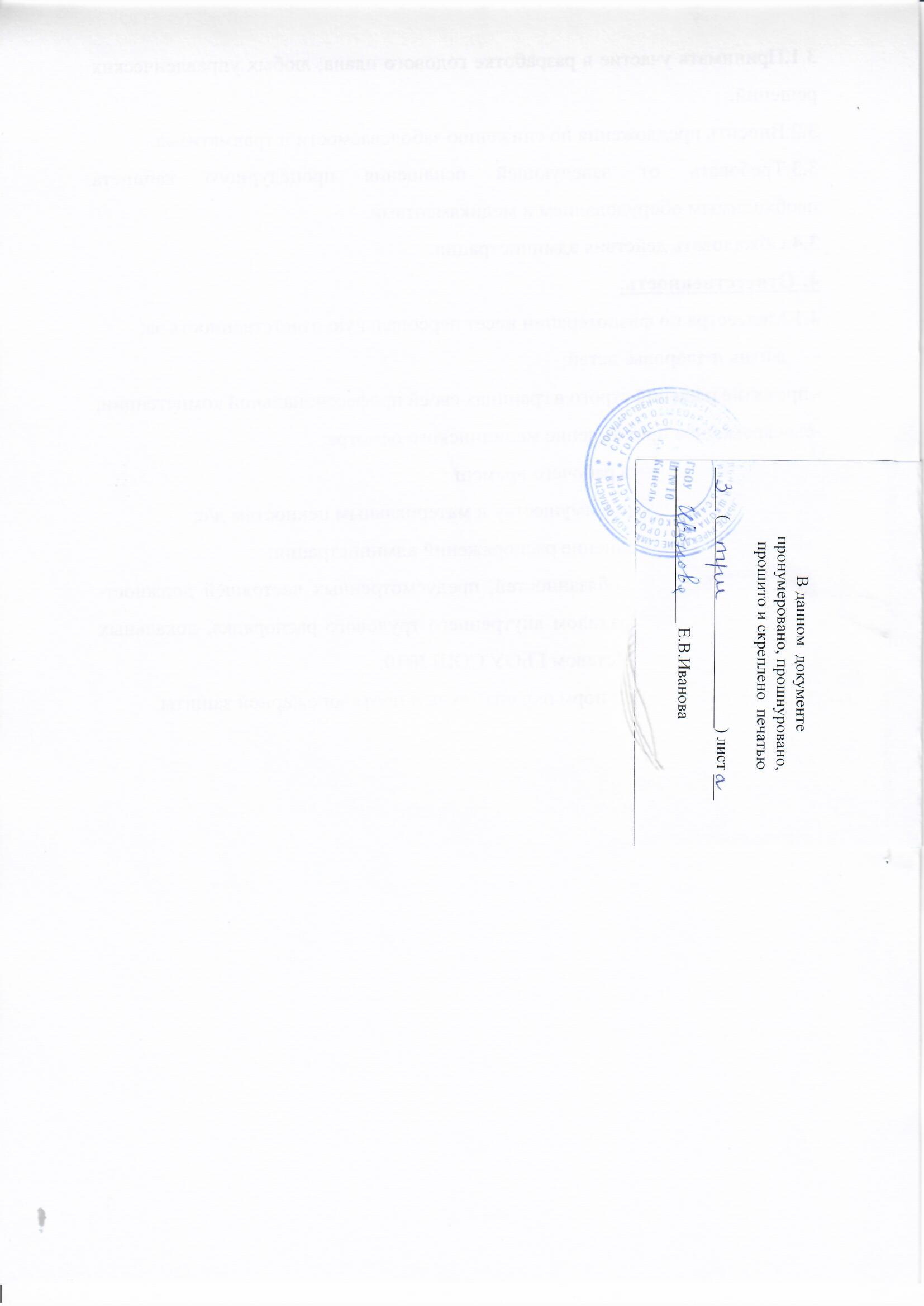 